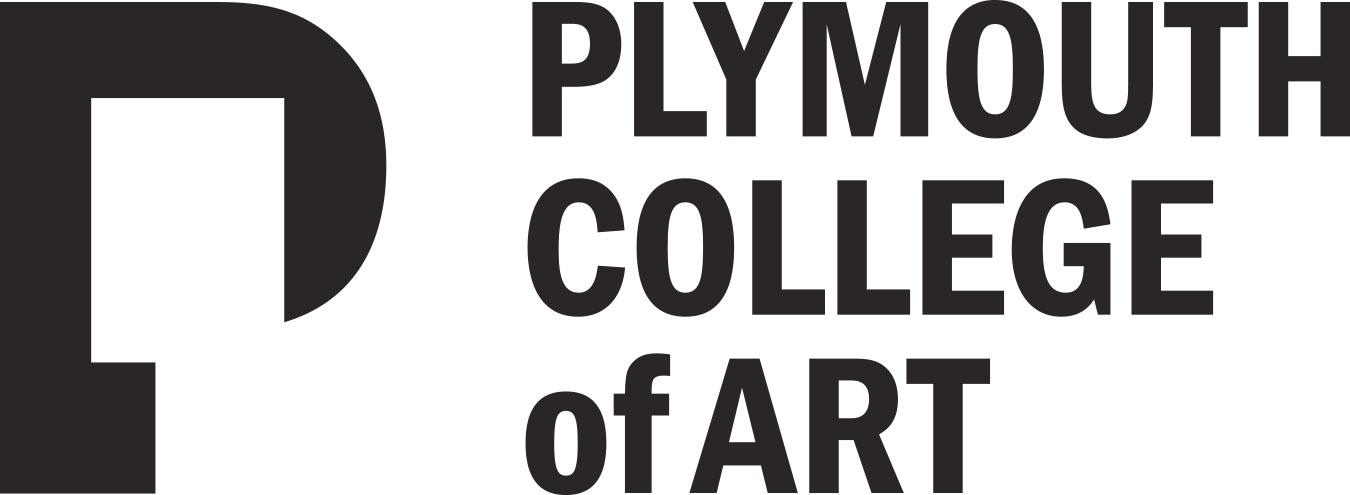 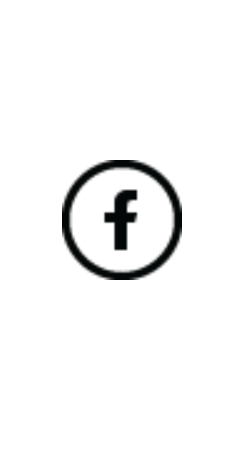 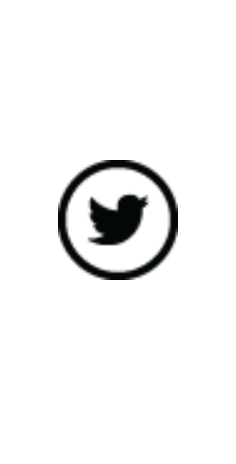 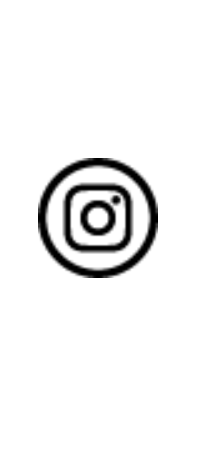 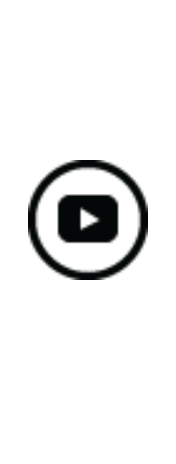 Welcome!  We are delighted you have chosen to study with us and look forward to working with you.  Below are details of a project to help you stay creative this summer.   Your outcomes won’t be assessed as part of your degree, we just want to get a sense of the kind of work you enjoy making. ……………………………………………….……………………………………The Project Title: My Place Part One and Part TwoPart OneExpress your ideas and feelings towards a real or imagined place. A selection of Japanese matchbox covers Please spend some time over the summer holidays preparing a miniature environment that can fit into a matchbox.  The world can be made from whatever materials you like, it can represent your history, places that you have visited or an imagined space.  We ask that you bring the completed matchbox with you at the start of term.Part TwoWe would like you to locate, dig and bring a sample of local wet clay (approximately 1 kg) into college in a sealed container or bag. This could be from your garden, a building site, quarry, a field, a stream, the seaside etc.  Sometimes clay is close to the surface, sometimes you need to dig deep.  If you are out walking when the ground is wet and it is slippy, you could be walking on clay.  A geological map of your area will reveal where there are clay deposits. Legally you must get permission from the landowner before you dig.We will be doing some experimentations with your local clay at the start of the course.How to identify clay:The material is malleable and you should be able to roll it into a soft ball with your fingers when it is damp. You can then roll it into a thin sausage and then bend it around your finger.  If it cracks and doesn't bend easily then keep looking.  If it stays together and feels smooth and plastic you've found clay! Further InformationYour programme team will look at your work during induction weekIf you like you can share your work on Instagram and other social media with us throughout the summer by posting using the hashtag #pcasummerproject   You can take your time to explore your ideas, research if you need to but above all, enjoy it! Join our CommunityIf you haven’t done so already, please follow us on social media - the general Plymouth College of Art social links are at the top of the previous page, while your programme specific link is below:Instagram: @pca_craftIn preparation for your studies we thought that it would be useful to provide you with a list of basic tools and materials:pens, pencils, rubber, a metal ruler, tracing paper, sharpener, scissors, craft knives, pair of compasses, paint brushes (variety of sizes) and black ink, medium/fine marker pen, paint set (gouache or watercolour), china graph pencil, permanent marker pen, paperclips, glue, pritt stick, masking tape, duct  tape, string, engineering square, pliers.You will also need sketchbooks, A2 paper, tracing paper and notebooks, a camera, a notebook, scrap cardboard You can buy the following from the college shops: Metal modelling tools Clay tools are sold as a kit and include: cutting wire, kidney, sponge, cloth, modelling tools Jewellery - specialist files sold separatelyWe’re looking forward to seeing you soon - enjoy your summer!From the Craft team: Gayle, Kim, Rachel and Jason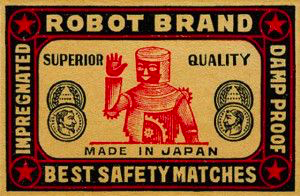 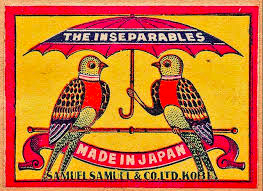 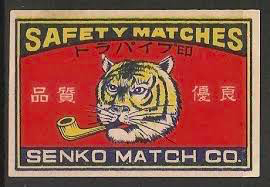 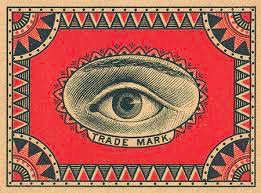 